Supplementary materialTable S1. Three-way ANOVA test on leaf-level WUE and iWUE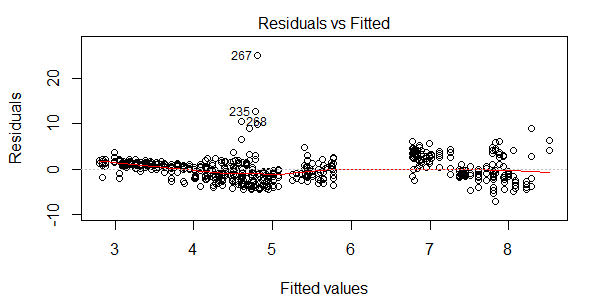 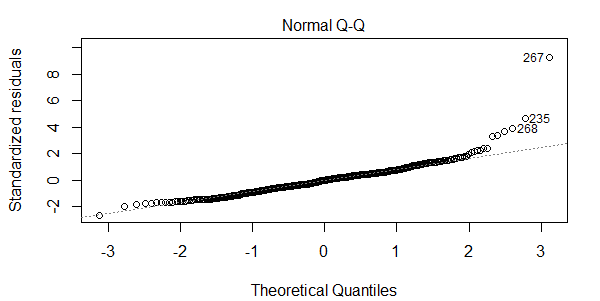 Figure S1 Residual check for the three-way ANOVA model for leaf-level WUE.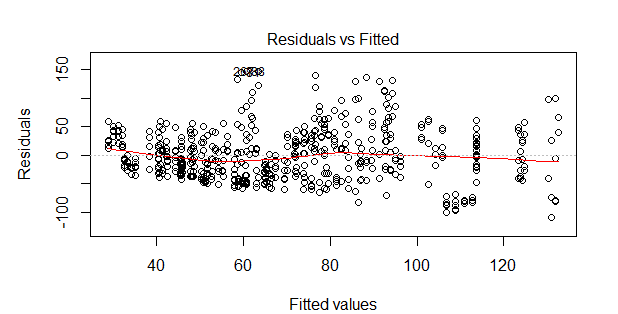 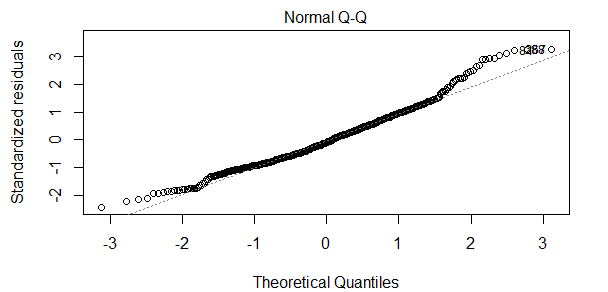 Figure S2 Residual check for the three-way ANOVA model for leaf-level WUEi.Table S2. ANCOVA test on tree-level WUETable S3. ANCOVA test on initial tree DBHFig. S3. Leaf-level WUE (top) WUEi (bottom) versus VPD for C, T1 and T2 with fitted logarithmatic equations. 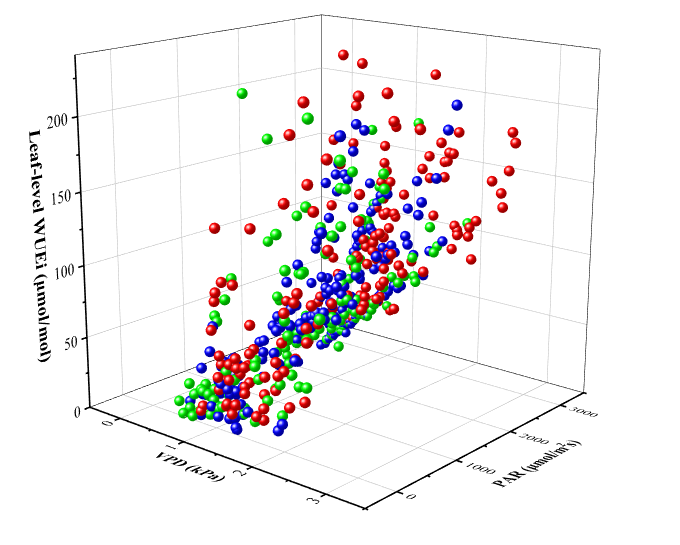 Figure S4. 3D scatter plot of leaf-level WUEi against VPD and PAR for C (in red), T1 (in green) and T2 (in blue).Table S4. Two-way ANOVA test on log-transformed stand-level WUE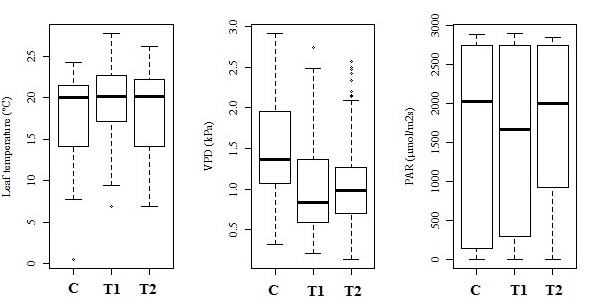 Figure S5. Temperature, VPD and PAR in C, T1 and T2 during leaf measurement periods. 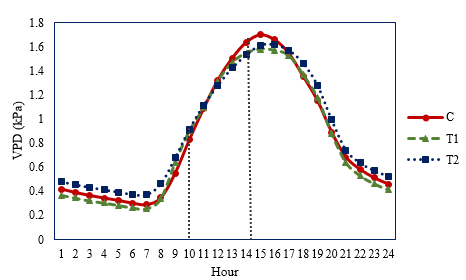 Figure S6. Daily VPD variations in C, T1 and T2. Leaf-level measurements took place between 10 am to 14 pm.SourcesSourcesnumDFSum SquareMean SquareF-valuep-valueLeaf-level WUELeaf-level WUEModel formula:   aov( leaf-level WUE~ Thinning*Aspect*Date)Model formula:   aov( leaf-level WUE~ Thinning*Aspect*Date)Model formula:   aov( leaf-level WUE~ Thinning*Aspect*Date)Model formula:   aov( leaf-level WUE~ Thinning*Aspect*Date)Model formula:   aov( leaf-level WUE~ Thinning*Aspect*Date)Model formula:   aov( leaf-level WUE~ Thinning*Aspect*Date)ThinningThinning143.90.5340.465AspectAspect122.30.3170.573DateDate114131412.9193.612<0.001Thinning × AspectThinning × Aspect100.40.0590.808Thinning × DateThinning × Date100.40.0480.826Aspect × DateAspect × Date188.51.1600.282Thinning × Aspect × DateThinning × Aspect × Date110.60.0770.781ResidualsResiduals53839267.3Leaf-level WUEiLeaf-level WUEiModel formula:   aov( leaf-level WUEi~ Thinning*Aspect*Date)Model formula:   aov( leaf-level WUEi~ Thinning*Aspect*Date)Model formula:   aov( leaf-level WUEi~ Thinning*Aspect*Date)Model formula:   aov( leaf-level WUEi~ Thinning*Aspect*Date)Model formula:   aov( leaf-level WUEi~ Thinning*Aspect*Date)Model formula:   aov( leaf-level WUEi~ Thinning*Aspect*Date)ThinningThinning1896348963443.709<0.001AspectAspect110100.0050.946DateDate1271598271598132.443<0.001Thinning × AspectThinning × Aspect14684680.2280.633Thinning × DateThinning × Date1454045402.2140.137Aspect × DateAspect × Date1122112210.5950.441Thinning × Aspect × DateThinning × Aspect × Date1550.0030.959ResidualsResiduals53811032662051Model structure: Intercept + Initial DBH + Thinning + Year + Thinning * YearModel structure: Intercept + Initial DBH + Thinning + Year + Thinning * YearModel structure: Intercept + Initial DBH + Thinning + Year + Thinning * YearModel structure: Intercept + Initial DBH + Thinning + Year + Thinning * YearModel structure: Intercept + Initial DBH + Thinning + Year + Thinning * YearModel structure: Intercept + Initial DBH + Thinning + Year + Thinning * YearSourceType III Sum of SquaresdfMean SquareFSig.Corrected Model14.667a62.4452.962.028Intercept12.089112.08914.651.001Initial DBH8.48418.48410.282.004Thinning6.57823.2893.986.033Year.6081.608.736.400Thinning * Year.2942.147.178.838Error18.15422.825Total42.96629Corrected Total32.82128Note: a. R Squared = .447 (Adjusted R Squared = .296)Levene's Test of Equality of Error Variances p =0.532.Note: a. R Squared = .447 (Adjusted R Squared = .296)Levene's Test of Equality of Error Variances p =0.532.Note: a. R Squared = .447 (Adjusted R Squared = .296)Levene's Test of Equality of Error Variances p =0.532.Note: a. R Squared = .447 (Adjusted R Squared = .296)Levene's Test of Equality of Error Variances p =0.532.Note: a. R Squared = .447 (Adjusted R Squared = .296)Levene's Test of Equality of Error Variances p =0.532.Note: a. R Squared = .447 (Adjusted R Squared = .296)Levene's Test of Equality of Error Variances p =0.532.Model structure: Intercept + Treatment + Year + Treatment * YearModel structure: Intercept + Treatment + Year + Treatment * YearModel structure: Intercept + Treatment + Year + Treatment * YearModel structure: Intercept + Treatment + Year + Treatment * YearModel structure: Intercept + Treatment + Year + Treatment * YearModel structure: Intercept + Treatment + Year + Treatment * YearSourceType III Sum of SquaresdfMean SquareFSig.Corrected Model344.282a568.856.408.838Intercept98275.994198275.994582.642.000Thinning224.5602112.280.666.524Year107.1381107.138.635.434Thinning * Year31.272215.636.093.912Error3879.48223168.673Total102542.20829Corrected Total4223.76428Note:a. R Squared = .082 (Adjusted R Squared = -.118)Levene's Test of Equality of Error Variances p =0.987.Note:a. R Squared = .082 (Adjusted R Squared = -.118)Levene's Test of Equality of Error Variances p =0.987.Note:a. R Squared = .082 (Adjusted R Squared = -.118)Levene's Test of Equality of Error Variances p =0.987.Note:a. R Squared = .082 (Adjusted R Squared = -.118)Levene's Test of Equality of Error Variances p =0.987.Note:a. R Squared = .082 (Adjusted R Squared = -.118)Levene's Test of Equality of Error Variances p =0.987.Note:a. R Squared = .082 (Adjusted R Squared = -.118)Levene's Test of Equality of Error Variances p =0.987.Model structure: Intercept + Treatment + Year + Treatment * YearModel structure: Intercept + Treatment + Year + Treatment * YearModel structure: Intercept + Treatment + Year + Treatment * YearModel structure: Intercept + Treatment + Year + Treatment * YearModel structure: Intercept + Treatment + Year + Treatment * YearModel structure: Intercept + Treatment + Year + Treatment * YearSourceType III Sum of SquaresdfMean SquareFSig.Corrected Model0.862a50.17211.8650.002Intercept0.02810.0281.9130.204Thinning0.04620.0231.5670.267Year0.62310.62342.8600.000Thinning * Year0.07720.0392.6620.130Error0.11680.015Total1.16114Corrected Total0.97813Note:a. R Squared = .881 (Adjusted R Squared = 0.807)Levene's Test of Equality of Error Variances p =0.103.Note:a. R Squared = .881 (Adjusted R Squared = 0.807)Levene's Test of Equality of Error Variances p =0.103.Note:a. R Squared = .881 (Adjusted R Squared = 0.807)Levene's Test of Equality of Error Variances p =0.103.Note:a. R Squared = .881 (Adjusted R Squared = 0.807)Levene's Test of Equality of Error Variances p =0.103.Note:a. R Squared = .881 (Adjusted R Squared = 0.807)Levene's Test of Equality of Error Variances p =0.103.Note:a. R Squared = .881 (Adjusted R Squared = 0.807)Levene's Test of Equality of Error Variances p =0.103.